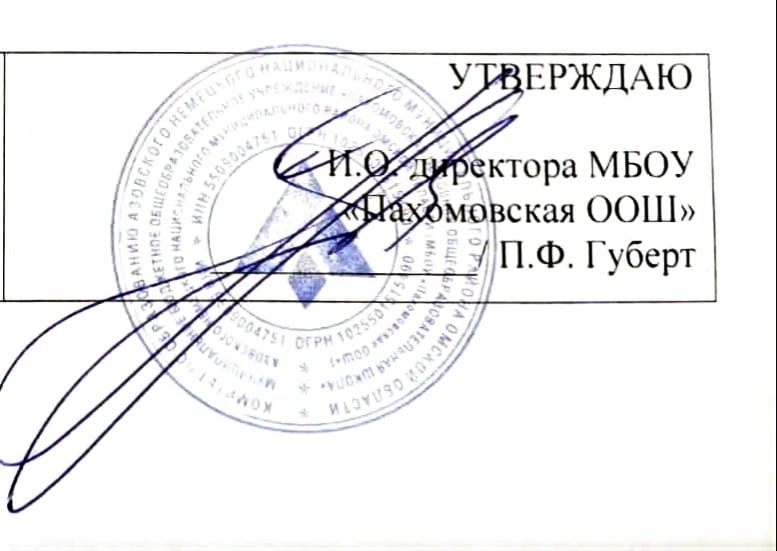 План методической работыМБОУ « Пахомовская ООШ» на 2023-2024 учебный год ПЛАН МЕТОДИЧЕСКОЙ РАБОТЫ ШКОЛЫ Методическая тема: «Образовательная среда школы как условие и ресурс развития творческих способностей педагога и обучающегося в условиях реализации ФОП»Цель: создание условий для непрерывного развития учительского потенциала, повышения уровня профессионального мастерства и профессиональной компетенции педагогов как фактора повышения качества образования в условиях реализации новых образовательных стандартов третьего поколения.Задачи:Обновление содержания образования через:совершенствование условий для реализации ФОП начального образования (НОО- обновленное содержание) и ФОП основного общего образования (ООО – обновленное содержание);создание условий (организационно-управленческих,   методических,   педагогических) для обновления основных образовательных программ НОО, ООО образовательного учреждения, включающих три группы требований, в соответствии с Фед еральным государственным стандартом;совершенствование     методического      уровня      педагогов в овладении новыми педаго-гическими технологиям;активизацию	работы	по	выявлению	и	обобщению,	распространению инновационного педагогического опыта творчески работающих педагогов;совершенствование системы мониторинга и диагностики успешности образования, уровня профессиональной компетентности и методической подготовки педагогов;обеспечение	методического	сопровождения	работы	с молодыми и вновь принятыми специалистами;создание условий для самореализации учащихся в образовательной деятельности и развития ключевых компетенций учащихся;развитиеи совершенствование	системы работы с детьми, имеющими повышенные интеллектуальные способности;развитие ключевых компетенций учащихся на основе использования современныхпедагогических технологий и методов активного обучения.Дальнейшее развитие кадрового потенциала через:− активизацию работы по развитию творческого и инновационного потенциала учительского корпуса за счет дальнейшей реализации мер стимулирования;−создание условий для повышения профессиональной компетентности педагогов	черезих участие в профессиональных конкурсах, создание авторских	педагогических раз- работок, проектно-исследовательскую деятельность, обучающие семинары, вебинары и курсовую подготовку;−продолжение работы по обобщению и транслированию передового педагогического опыта творчески работающих учителей через организацию и проведение методических недель, педагогических советов, открытых уроков, мастер-классов.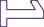 −обеспечение методического сопровождения образовательного процесса в рамках введен ия	федеральных	государственных	образовательных	стандартов	среднего	общего образования и постепенного перехода к новым ФОП .Совершенствование системы поддержки одаренных детей через:– выявление и развитие детской одарённости и поддержки детей в соответствии с	их способностями, в том числе на основе инновационных технологий;−	реализацию индивидуальных образовательных маршрутов, направленных на развитие интеллектуально-творческих способностей обучающихся;− расширение возможностей для участия способных и одарённых школьников в разных формах интеллектуально-творческой деятельности;− формирование исследовательских умений и навыков обучающихся на уроках и во внеурочной деятельности, предоставление им оптимальных возможностей для реализации индивидуальных творческих запросов через активизацию работы по организации проектно-исследовательской деятельности.Миссия методической работы образовательного учреждения: «Успех для каждого»Основные идеи, лежащие в основе управления методической работой:− использование технологии педагогического проектирования;− реализация новых подходов к повышению квалификации педагогических кадров: усиление субъектной позиции педагога в повышении квалификации: разработка и реализация педагогами индивидуальных образовательных маршрутов на основе самодиагностики и самоанализа;− личностно-ориентированный подход (весь методический процесс строится от личности педагогов, их опыта знаний, профессиональных интересов и умений).Ориентиры деятельности:− реализация системного подхода;− выявление готовности учителя работать в инновационном режиме;− диагностические, аналитические мероприятия;− разработка комплексно-целевой программы (методический сервис);− организация работы учителей по освоению и внедрению новых образовательных технологий, создание технологичной информационно-образовательной среды (информационно технологический сервис); обобщение и распространение опыта.Приоритетные направления методической работы:Организационное обеспечение:Совершенствование опыта работы педагогов	по использованию информационных технологий и внедрения их в образовательный процесс;Повышение и совершенствование педагогического мастерства через максимальное использование возможности урока как основной формы организации образовательного процесса, через проведение методических и предметных недель, взаимопосещение уроков, активное участие в семинарах, конференциях, творческих мастерских;Обеспечение эффективного функционирования научного общества учащихся;Совершенствование системы обобщения, изучения и внедрения передового педагогического опыта учителей гимназии.Технологическое обеспечение:1.Активное внедрение в практику продуктивных современных педагогических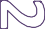 технологий, ориентированных на совершенствование уровня преподавания предметов, на развитие личности ребенка;Информационное обеспечение:Изучение документов федерального и регионального уровней, регламентирующих введение обновленных ФГОС;Продолжить подбор методических и практических материалов методической составляющей образовательного процесса через использование Интернет-ресурсов, электронных баз данных и т.д.;Создание банка методических идей и наработок учителей школы;Разработка и внедрение методических рекомендаций для педагогов по приоритетным направлениям.Создание    условий     для     развития     личности     ребенка:     разработка     концепциивоспитательного пространстваПсихолого-педагогическое сопровождение образовательной программы;Психолого-педагогическое сопровождение обучения;Изучение особенностей индивидуального развития детей;Формирование у обучающихся мотивации к познавательной деятельности;Создание условий для обеспечения профессионального самоопределения учащихся.Создание условий для укрепления здоровья учащихся:Отслеживание динамики здоровья учащихся;Разработка методических рекомендаций педагогам по использованию здоровье сберегающих методик и преодолению учебных перегрузок обучающихся. Диагностика и контроль результативности образовательного процессаКонтроль качества знаний учащихся;Совершенствование механизмов независимых экспертиз успеваемости и качества знаний учащихся;Совершенствование у обучающихся общеучебных и специальных умений и навыков, способов деятельности;Диагностика деятельности педагогов по развитию у учащихся интереса к обучению, результативности использования занятий элективных курсов.Формы методической работы:Тематические педсоветы.Методический совет.Предметные и творческие объединения учителей. 4.Работа учителей по темам самообразования.Открытые уроки.Творческие отчеты.Предметные недели.Семинары.Консультации по организации и проведению современного урока. 10.Организация работы с одаренными детьми.Организация и контроль курсовой системы повышения квалификации.Технология направления деятельности методической службы:− Планирование и организация деятельности методических объединений педагогов− Организация обучающих мероприятий	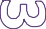 − Обеспечение выполнения учебных программ− Обобщение передового педагогического опытаИнформационно-методическое обеспечениеУтверждение списка УМК для уровней новых ФОП НОО и ОООПодбор методического материала для проведения педагогических и методических советов, семинаров, конференций (по плану работы школы).Создание	банка данных	программно-методической,	нормативно-правовой,	научно-теоретической информации.Удовлетворение запросов, потребностей учителей в информации профессионально- личностной ориентации.Систематизация материалов, поступающих в методический кабинет.Оформление материала по обобщению опыта творчески работающих педагогов.Пополнение банка данных о ППО работников гимназии.Оказание методической помощи молодым педагогам.Инновационная деятельность− Определение перспектив и задач инновационного развития ОУ− Инновационный потенциал педагогического коллектива (анализ качественного уровня кадров)− Управление развитием инновационного потенциала:− Развитие инновационного потенциала педагогов− Развитие связей с профессиональным сообществом− Создание условий для эффективной реализации социально-педагогических инициатив.Структура методической работы школы:Циклограмма методической работы Ожидаемые результаты.Для педагогов:непрерывное повышение профессиональной компетентности и личностных достиженийучителей, реализация их интеллектуального и творческого потенциала;повышение качества обучения;распространение педагогического опыта;участие в общественном управлении ОУ. Для обучающихся:повышение	качества	образования,	формирование	личностных	компетенций, соответствующих модели выпускника;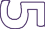 достижение	личностных	результатов,	обретение	метапредметных	результатов	(в соответствии со стандартами образования);раскрытие и реализация интеллектуального и творческого потенциала;объективная оценка результатов обучения и социальной проектной деятельности;формирование у членов школьного сообщества эмоционально-ценностных ориентиров через осмысление их причастности к истории развития школы, ее успехам,традициям;здоровьесберегающая среда и осознание личностной ответственности за свое здоровье;участие в общественном управлении ОУ. Для ОУ:формирование положительного имиджа школы - как ОУ выпускающего высокообразованную личность готовую к жизни в высокотехнологичном конкурентном мире, как центра педагогического мастерства;демократизация управления.Основные направления деятельности.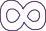 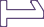 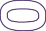 проблемы молодого учителя».- Методический семинар «Методическиетребования к современному уроку в ходе внедрения обновленных ФОП»Консультация «Работа учителя со школьной документацией».Собеседование. Изучение основных нормативных документов, регламентирующих образовательную деятельность.Посещение уроков администрацией. Изучение способов проектирования и проведения урока у молодых учителей в свете требований обновленных ФОП.Семинар-практикум.«Типы, фазы и особенности уроков» (Как я начинаю урок. Какие типы уроков мне более всего удаются. Как я организую познавательную и творческую деятельность учащихся на уроке. Как я борюсь с потерями времени на уроке. Как я работаю с разными группами учащихся. Как обеспечиваю индивидуализацию и дифференциацию обучения. Как работаю с одаренными. Как выдаю домашние задания и проверяю их выполнение. Как использую стимулирующую роль оценки.)сентябрьВ течение годаОктябрь- ноябрь Апрель-майдекабрь30.Зам.директора по УВРЗам.директора по УВР, УМРНаставники, зам. директора по УВР,УМРОказание методической помощи в исполнении функциональных обязанностей.Информирование учителей о нормативных актах, на которых основывается профессиональная деятельность учителя.Оказание методической помощи в организации урока.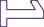 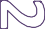 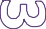 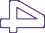 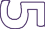 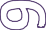 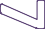 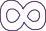 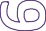 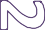 Педагогический советПедагогический советПедагогический советПедагогический советПедагогический советПедагогический советПедагогический советМетодический советМетодический советМетодический советМетодический советМетодический советМетодический советМетодический советМетодические объединенияМетодические объединенияМетодические объединенияМетодические объединенияМетодические объединенияМетодические объединенияМетодические объединенияучителейучителейпредметовСоциаль-гуманитарногоучителейучителейестественно-классныхобщеразви-ный циклциклаиностран-началь-научного цикларуково-вающей нап-(русский язык,ного языканых(математика,дителейравленностилитература,(английскийклассовфизика,физическо-история,и немецкийинформатика,культурногообществознаниязык)химия,цикла (физ-ра,библиоте-е, право)биология,технология,карь)география)музыка, ИЗО,ОБЖ)                                                                 РДШ  ЮНАРМИЯ РДДМ Билет в будущее                                                                  РДШ  ЮНАРМИЯ РДДМ Билет в будущее                                                                  РДШ  ЮНАРМИЯ РДДМ Билет в будущее                                                                  РДШ  ЮНАРМИЯ РДДМ Билет в будущее                                                                  РДШ  ЮНАРМИЯ РДДМ Билет в будущее                                                                  РДШ  ЮНАРМИЯ РДДМ Билет в будущее                                                                  РДШ  ЮНАРМИЯ РДДМ Билет в будущее № п/пМероприятияСрокиОтветственные1Заседания МОпо плану работышколыРуководители МО2Заседания методического советапо плану работышколыЗам. директора по УМР3Педагогические советыпо плану работышколыАдминистрация4Изучение и обобщение передовогопо плану работыАдминистрацияпедагогического опыта: взаимопосещение уроков, открытые уроки, участие в городских методических мероприятиях, педагогических интернет -сообществах, вебинарахшколы5Контроль за работой МОв течение годаЗам. директора поУВР, ВР, УМР6Подготовка и участие учащихся в творческих конкурсах, интеллектуальных играх, интернет- олимпиадах разного уровня, вконкурсах ученических проектов.в течение года по плануАдминистрация, руководители ШМО, учителя-предметники7Школьный этап Всероссийской олимпиады школьников по общеобразовательным предметамсентябрь- октябрьЗам. директора по УВР,руководители ШМО, учителя - предметники8Муниципальный этап Всероссийской олимпиады школьников по общеобразовательным предметамноябрь-декабрьАдминистрация, руководители ШМО, учителя - предметники9Региональный этап Всероссийской олимпиады школьников по общеобразовательным предметамянварь-февральАдминистрация, руководители ШМО, учителя - предметники10Подготовка учащихся 5-8 классов к защите групповых проектов, учащихся9-х сентябрь-апрельРуководители ШМО, учителя - предметники11Участие учителей в педагогических конкурсахв течение годаЗам. директора по УВР и УМР, руководители ШМО, учителя -предметники12Курсовая подготовка учителейв течение годаЗам. директора по УМР13Аттестация педагоговв течение годаЗам. директора по УМР№СодержаниеСрокиОтветственныйРезультатОрганизационно-педагогическая деятельностьЦель: выработка единых представлений о перспективах работы, определение направлений деятельности.Организационно-педагогическая деятельностьЦель: выработка единых представлений о перспективах работы, определение направлений деятельности.Организационно-педагогическая деятельностьЦель: выработка единых представлений о перспективах работы, определение направлений деятельности.Организационно-педагогическая деятельностьЦель: выработка единых представлений о перспективах работы, определение направлений деятельности.Организационно-педагогическая деятельностьЦель: выработка единых представлений о перспективах работы, определение направлений деятельности.1.Утверждение методической темы школы на 2023-2024 уч. годАвгуст .АдминистрацияУтверждение методической темы школы2.Составление плана методической работы школы Август .Зам. дир. по НМРУтверждение плана методическойработы школы3.Утверждение состава методического советасентябрьАдминистрация, зам. дир. УМРПриказ4.Комплектование МОавгустАдминистрация, зам. дир. УМРПриказ5.Создание базы данных о количественном и качественном составе педагогов школы, перспективный план аттестациисентябрьзам. дир. УВРУчёт педагогических кадров, КПК6.Изучение нормативно- правовых документовВ течение годазам. дир. УВР, ВР, УМРИзучение нормативно- правовой базы организацииметодической работы7.Утверждение списка УМК для уровней новых ФОП НОО и ОООЕжегодноАдминистрация, руководители МОИзучение списка УМКРабота Методического совета школыЦель: проектирование развития образовательного процесса, организация продуктивной педагогической деятельности	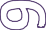 Работа Методического совета школыЦель: проектирование развития образовательного процесса, организация продуктивной педагогической деятельности	Работа Методического совета школыЦель: проектирование развития образовательного процесса, организация продуктивной педагогической деятельности	Работа Методического совета школыЦель: проектирование развития образовательного процесса, организация продуктивной педагогической деятельности	Работа Методического совета школыЦель: проектирование развития образовательного процесса, организация продуктивной педагогической деятельности	1.Заседание №1 Тема:«Приоритетные задачи методической работы в новом учебном году и отражение их в планах методической работы МО в свете перехода ФОПРабочие вопросы:Утверждение плана работы Утверждение рабочихпрограмм, элективных курсов.Процедура аттестации педагогических кадров Планирование системы открытых уроков в рамках каждого МОавгустзам. дир. УМРОпределение основных направлений и задач работы педагогического коллектива на 2023– 2024учебныйгод, Программы развития, коррективы планов работы МО.2.Заседание №2 Тема: «О ходе реализации педагогическим коллективом обновленных ФОП». Рабочие вопросы:анализ проведения школьных предметных олимпиад;итоги мониторинга учебного процесса за первую четверть;единыенормы оформления документацииНоябрьзам. дир. УМР , УВРАналитическая справка о результатах реализации ФОП.3.Заседание №3 Тема:«Современный урок как условие выхода на новые образовательные результаты в ходе реализации стандартов третьего поколения» Рабочие вопросы:результативность методической работы школы за первое полугодие;итогимониторинга учебного процесса за первоеЯнварьзам. дир. УВР, УМРАналитическая справка о результатах муниципального этапаВсероссийской предметнойЗаседание №3 Тема:«Современный урок как условие выхода на новые образовательные результаты в ходе реализации стандартов третьего поколения» Рабочие вопросы:результативность методической работы школы за первое полугодие;итогимониторинга учебного процесса за первоеолимпиадыЗаседание №3 Тема:«Современный урок как условие выхода на новые образовательные результаты в ходе реализации стандартов третьего поколения» Рабочие вопросы:результативность методической работы школы за первое полугодие;итогимониторинга учебного процесса за первоешкольников Справка о результатах методической деятельности.Заседание №3 Тема:«Современный урок как условие выхода на новые образовательные результаты в ходе реализации стандартов третьего поколения» Рабочие вопросы:результативность методической работы школы за первое полугодие;итогимониторинга учебного процесса за первое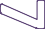 полугодие;3) итоги участия обучающихся школы намуниципальном этапе предметных олимпиад.4.Заседание № 4 Тема:«Развитие УУД и формированиекомпетенций обучающихся в области использования ИКТ технологий, учебно- исследовательской и проектной деятельности в ходе внедрения обновленных ФОП для 1,4,5кл Рабочие вопросы:итоги обобщения опыта работы учителей – предметников;рекомендации по итогам проведения предметных недель в МО; промежуточныерезультаты работы МО по созданию методической копилки;подготовка УМК на новыйучебный год.Мартзам. дир. УМР, УВРОпределение степени реализации поставленных задач, выявление возникших проблем, определение путей их решения.5.Заседание № 5 Тема:«Итоги методической работы школы» Рабочие вопросы: 1) Отчет о реализации плана  методической работы школы 2)Обсуждение проекта плана методической работы школы на 2023-2024 учебный год.МайЗам. дир. УМРПодведение итогов.Рекомендации к перспективном у плану работы методического совета на 2023-2024 учебный годРабота с руководителями МОЦель: Обеспечение продуктивной деятельности участников педагогического процесса по реализации методической темы школыРабота с руководителями МОЦель: Обеспечение продуктивной деятельности участников педагогического процесса по реализации методической темы школыРабота с руководителями МОЦель: Обеспечение продуктивной деятельности участников педагогического процесса по реализации методической темы школыРабота с руководителями МОЦель: Обеспечение продуктивной деятельности участников педагогического процесса по реализации методической темы школыРабота с руководителями МОЦель: Обеспечение продуктивной деятельности участников педагогического процесса по реализации методической темы школы1.Методическое совещание«Приоритетные задачиавгустзам. дир. УМР,руководители МОСистемноерешение задачметодической работы в 2023- 2024 учебном году и отражение их в планахметодических объединений»методической работы2.Консультации для руководителейМО по написанию плана работы на годАвгустзам. дир. УМРПомощь руководителям МО в написании плана работы3.Создание базы данных о количественном икачественном составе МОсентябрьРук-ли МОУчёт педагогическихкадров4.Составление планов работыМО.сентябрьРук-ли МОУтверждение планов работы МО5.Планирование и осуществление работы педагогов МО по самообразованиюсентябрьРук-ли МОАнализ уровня погружения педагогов в проблему, определение перспектив дальнейшейдеятельности6.Заседания МО (по планам)по планам МОРук-ли МОРеализация методической темы и задач МО на 2022-2023 уч.год7.Анализ работы МО за отчетные периоды.В течение годазам. дир. УМР, рук-ли МОВыявлениепроблемных вопросов8.Консультация по написанию анализа МО за годапрельЗам. дир. УМРПовышение профессиональ- ной компетент- ности руководи-телей МО9.Методические совещания по необходимостиВ течение годазам. дир. УМР, рук-ли МОЭффективноерешение возник- ших проблем10.Планирование работы по подготовке и участию ОУ в подготовке ипроведении ГИАянварьруководители МО, учителя предметникиОрганизованный и качественныйпроцесс проведения ГИА .11.Методическийсеминар «Приоритетные цели обновленных ФГОС "Ноябрьзам. дир. УМР, рук-ли МОПовышение методического и педагогического мастерства12.Методическийсеминар «Реальность и тенденции современного образования в рамках внедрения ФГОС третьего поколения»февральзам. дир. УМР, рук-ли МОПовышение методического и педагогического мастерстваОрганизация информационного обеспеченияЦель: создание условий для оптимального доступа педагога к необходимой информацииОрганизация информационного обеспеченияЦель: создание условий для оптимального доступа педагога к необходимой информацииОрганизация информационного обеспеченияЦель: создание условий для оптимального доступа педагога к необходимой информацииОрганизация информационного обеспеченияЦель: создание условий для оптимального доступа педагога к необходимой информацииОрганизация информационного обеспеченияЦель: создание условий для оптимального доступа педагога к необходимой информации1.Организация методической помощи по работе в Сетевом городеВ течение года(по запросам учителей)Зам. дир. УВР, УМРОказание помощи учителю в работе2.Изучение поступающей документации Министерства образования и науки Российской Федерации иКалужской области.В течение годаАдминистрация, руководители МООбзор нормативных документов3.Пополнение научно- методической базы школы.В течение годаЗам. дир. УМР, библиотекарьОбзор новинок психолого- педагогическойлитературы4.Использование в работематериалов периодических изданийВ течение годабиблиотекарьОформление подписки5.Оптимальное использованиекомпьютерных кабинетов.В течение годаучителяПополнение методической копилки6.Использование ИКТ при проведении факультативных занятий,родительских собраний.В течение годаучителяПополнение методической копилки7.Создание собственныхпрезентаций, медиауроков, их проведение.В течение годаучителяПополнение методической копилкиИнновационная, научно-исследовательская деятельностьЦель: освоение и внедрение новых педагогических технологийИнновационная, научно-исследовательская деятельностьЦель: освоение и внедрение новых педагогических технологийИнновационная, научно-исследовательская деятельностьЦель: освоение и внедрение новых педагогических технологийИнновационная, научно-исследовательская деятельностьЦель: освоение и внедрение новых педагогических технологийИнновационная, научно-исследовательская деятельностьЦель: освоение и внедрение новых педагогических технологий1.Внедрение программ обновленных ФОП НОО и ООО (1 и 5 кл)в течение годаАдминистрация, руководители МО2.Разработка технологич. карт, дидактических материалов, учебных пособий, методических рекомендаций по отдельным курсам итемам.в течение годаруководители ШМО учителя-предметникиОформление методической«копилки» на сайте школы.Повышение уровня квалификации педагогических кадровЦель: обеспечение профессиональной готовности педагогических работников через реализацию непрерывного повышения квалификацииПовышение уровня квалификации педагогических кадровЦель: обеспечение профессиональной готовности педагогических работников через реализацию непрерывного повышения квалификацииПовышение уровня квалификации педагогических кадровЦель: обеспечение профессиональной готовности педагогических работников через реализацию непрерывного повышения квалификацииПовышение уровня квалификации педагогических кадровЦель: обеспечение профессиональной готовности педагогических работников через реализацию непрерывного повышения квалификацииПовышение уровня квалификации педагогических кадровЦель: обеспечение профессиональной готовности педагогических работников через реализацию непрерывного повышения квалификации1.Выявление методической компетенции и профессиональныхзатруднений молодых учителейСентябрь- октябрьЗам. директора по УВР, УМРОказание методической помощи2.-Собеседование. Планирование работы на учебный год- Круглый стол «ОсновныесентябрьЗам. директора по УМРОпределение содержания деятельности молодыхучителей.6.Анализ результатов посещения уроковОктябрь- ноябрь Апрель- майЗам.директора по УВР, УМРОказание методической помощи ворганизации урока.7.Взаимопосещение уроков молодых специалистов и учителей с большим педагогическим опытом.Декабрь-мартМолодые специалисты, учителя школыОказание методической помощи в организацииурока.8.Анкетирование по выявлению затруднений в педагогической деятельностимайЗам.директора по УМРПланирование работы по оказанию методической помощи наследующий учебный годКурсовая система повышение квалификацииЦель: совершенствование педагогического мастерства педагогических кадров через курсовую систему повышения квалификации.Курсовая система повышение квалификацииЦель: совершенствование педагогического мастерства педагогических кадров через курсовую систему повышения квалификации.Курсовая система повышение квалификацииЦель: совершенствование педагогического мастерства педагогических кадров через курсовую систему повышения квалификации.Курсовая система повышение квалификацииЦель: совершенствование педагогического мастерства педагогических кадров через курсовую систему повышения квалификации.Курсовая система повышение квалификацииЦель: совершенствование педагогического мастерства педагогических кадров через курсовую систему повышения квалификации.1.Корректировка перспективного плана повышения квалификации в связи с внедрением новыхФГОС.СентябрьЗам. дир. УМРПерспективный план курсовой подготовки2.Составление заявок по прохождению курсовВ течение годаПедагоги школы, зам. директора по УВР, УМРОрганизация прохождениякурсов педагогами3.Посещение курсов повышения квалификации, семинаров учителями и администрацией школыПо плануПедагоги школыОрганизованно е прохождение курсов.Повышение профессиональ ной компетентност и педагогов4.Организация работы попланам самообразования (выбор и утверждение тем, написание планов самообразования, работа по темам)Сентябрь, втечение годаЗам. дир. УМР, Рук-ли МО,педагогиСистематическое повышение педагогами профессиональн ого уровня.5.Отчёт о работе по темам самообразованияВ течение года пографикуРук-ли МО, педагогиСистематическое повышение педагогами профессиональ-ного уровня.6.Подведение итогов курсовой системы повышенияпедкадров замайЗам. дир. УМРГодовой отчёт2023-2024 уч. год7.Составление списка учителей для прохождения курсовой подготовки в 2023-2024 уч. годумайЗам. дир. УМРПерспективный план курсовой подготовки на 2023-2024 уч.год.8.Посещение научно- практических конференций, научно-методических семинаров, уроков творческиработающих учителейВ течение годаПедагогиПовышение творческой активности и профессионализ-ма педагогаАттестация педагогических работниковЦель: определение соответствия уровня профессиональной компетентности и создание условий для повышения квалификационной категории педагогических работниковАттестация педагогических работниковЦель: определение соответствия уровня профессиональной компетентности и создание условий для повышения квалификационной категории педагогических работниковАттестация педагогических работниковЦель: определение соответствия уровня профессиональной компетентности и создание условий для повышения квалификационной категории педагогических работниковАттестация педагогических работниковЦель: определение соответствия уровня профессиональной компетентности и создание условий для повышения квалификационной категории педагогических работниковАттестация педагогических работниковЦель: определение соответствия уровня профессиональной компетентности и создание условий для повышения квалификационной категории педагогических работников1.Теоретический семинар«Новые требования к подготовке материалов аттестации педагогов»октябрьЗам.дир. УМРПедагогическая компетентность в вопросахнормативно- правовой базы2.Консультации для аттестующихся педагогов«Анализ собственной педагогической деятельности. Портфолио учителя»По запросуЗам.дир. УВРПреодоление затруднений при написании самоанализа деятельности, составлениеПортфолио3.Индивидуальные консультации по заполнению заявлений при прохождении аттестации, разме-щения материалов на сайте школы.По запросуЗам.дир. УМРПреодоление затруднений при написании педагогом заявлений4.Уточнение списка аттестуемых педагогических работников СентябрьЗам.дир. УВРСписок аттестуемых педагогических работников в 2022-2023учебном году5.Издание приказов ОУ по аттестации в  учебном годуВ течение годаДиректор школы, Зам.дир. УМРПриказы6.Подготовка материалов к аттестации, оформление необходимых документов для прохождения аттестацииСогласно графикуАттестующиеся педагоги, Зам.дир. УМРУспешная аттестация педагогов7.Составление спискапедагогических работников,Апрель-майЗам.дир. УМРСписокаттестующихсявыходящих на аттестацию в следующем учебном годупедагогических работниковОбобщение и распространение опыта работыЦель: Обеспечение условий для изучения, обобщения и распространения результатов профессиональной деятельности педагогов, повышение творческой активности учителейОбобщение и распространение опыта работыЦель: Обеспечение условий для изучения, обобщения и распространения результатов профессиональной деятельности педагогов, повышение творческой активности учителейОбобщение и распространение опыта работыЦель: Обеспечение условий для изучения, обобщения и распространения результатов профессиональной деятельности педагогов, повышение творческой активности учителейОбобщение и распространение опыта работыЦель: Обеспечение условий для изучения, обобщения и распространения результатов профессиональной деятельности педагогов, повышение творческой активности учителейОбобщение и распространение опыта работыЦель: Обеспечение условий для изучения, обобщения и распространения результатов профессиональной деятельности педагогов, повышение творческой активности учителей1.Пополнение банка данных о профессиональных конкурсах, педагогических чтенияхсентябрьЗам.дир. УМРСвоевременное информирование педагогов о конкурсах.2.Подготовка и участие педагогов в профессиональных конкурсах:муниципальный этапВсероссийского конкурса«Учитель года»;	конкурсы профессионального мастерства;Интернет-конкурсыразного уровня.В течение годаУчителя, рук-ли МОЗам. дир. УМРУчастие в конкурсе педагогов школы, отчёт об участии в конкурсах3.Подготовка и участие педагогов школы в научно- практических конференциях разного уровня.В течение годаУчителя, рук-ли МОВыступления, статьи в сборниках материалов конференции4.Представление опыта работы учителей назаседаниях МОПо плануРук-ли МОВыработка рекомендацийдля внедрения5.Организация обмена опытом :открытые уроки учителей (в рамках семинаров, предметных методических недель);распространения результатов профессиона-льной деятельности в МО.В течение годаПедагоги школы рук-ли МО Зам. дир. УМРПоказ практического применения опыта и разработка рекомендаций по его внедрению6.Организация обмена опытом на муниципальном уровне (заседания РМО,методические семинары);В течение годаПедагоги школыПополнение портфолио учителей7.Публикации методических разработок уроков и презентаций на различныхобразовательных платформах.В течение годаПедагоги школыПополнение портфолио учителейТематические педагогические советы	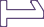 Тематические педагогические советы	Тематические педагогические советы	Тематические педагогические советы	Тематические педагогические советы	Четверть Тематика педсовета Ответственные I1.Тема: Как создать учебное задание формирующего типа?2. Итоги первой четверти3.Адаптация   1 -5 класса4.Анализ результатов  олимпиад ВСОШ  4-9 классы  5. Создание индивидуальных программ самообразованияСуйкова Е.А Руководитель МО начальных классов Директор школы зам директора по УВРКл руководители 1-9 классов II1. Тема: Как оперативно организовать текущий контроль на уроке с использованием ФГИС "Моя школа"?2. Итоги II четверти3. Отчёт уполномоченного по охране прав детства о проделанной работе за I полугодье .5.Подготовка к собеседованию 9 класса.  Финк М.А учитель немецкого  языкаКлассные руководители1-9 клАдылкасов Д.ИКатбина ГАIII1.Тема: Как максимально использовать воспитательный потенциал урока: советы учителю.2Итоги III четверти 3.Экзамены по выбору   9 класс.4.Выбор предметов и реализация ГИА5.Профориентация «Шаг в будущее»    9 класса .Катбина Г.А учитель русского языка и литературы .Классные руководители 1-9 клСоветник по воспитанию Халявко Л.ВIV  1.Тема: Как развивать функциональную грамотность в устной работе на уроке?1. Итоги IV четверти 2.Успеваемость и качество знаний за учебный год .3.Допуск учеников 9 класса к ГИА.4.Реализация ФОП ООО5. Анализ   учебно-воспитательной работы.Головченко Н.Н учитель истории Классные руководители ЗАМ УВР Кайль ЕАИтоговый 1Тема Как развивать читательскую грамотность и строить математическую модель практической ситуации?1.Вручение аттестатов, выпуск 9 класса.2. Предварительное распределение   нагрузки на следующий учебный год. Финк А.Я учитель математики Администрация ЗАМ УВР Кайль ЕАРабота с молодыми и вновь пришедшими педагогамиЦель: создание условий для профессионального роста молодых специалистов, способствующих снижению проблем адаптации и успешному вхождению в профессиональную деятельность молодого педагога.Работа с молодыми и вновь пришедшими педагогамиЦель: создание условий для профессионального роста молодых специалистов, способствующих снижению проблем адаптации и успешному вхождению в профессиональную деятельность молодого педагога.Работа с молодыми и вновь пришедшими педагогамиЦель: создание условий для профессионального роста молодых специалистов, способствующих снижению проблем адаптации и успешному вхождению в профессиональную деятельность молодого педагога.Работа с молодыми и вновь пришедшими педагогамиЦель: создание условий для профессионального роста молодых специалистов, способствующих снижению проблем адаптации и успешному вхождению в профессиональную деятельность молодого педагога.Работа с молодыми и вновь пришедшими педагогамиЦель: создание условий для профессионального роста молодых специалистов, способствующих снижению проблем адаптации и успешному вхождению в профессиональную деятельность молодого педагога.Работа с молодыми и вновь пришедшими педагогамиЦель: создание условий для профессионального роста молодых специалистов, способствующих снижению проблем адаптации и успешному вхождению в профессиональную деятельность молодого педагога.1.Консультации		по	ведению школьной	документации,знакомство	с	локальными нормативными актами ОУсентябрьзам.	директора УВР,ВР.УМРпоСоздание условий для профессиона- льной адаптации молодых и вновь прибывших учителей в коллективе.Выявление затруднений в профессиональ- ной практике и принятие мер по их предупрежде- нию в дальней- шей работе.Обеспечение постепенного вовлечения молодых и вновь прибывших учителей вовсе сферы школьной жизни, в самообразова- тельную и исследовательс-2.Мониторингпрофессиональных затруднений	молодых педагоговоктябрь, майзам.	директораУМР,поСоздание условий для профессиона- льной адаптации молодых и вновь прибывших учителей в коллективе.Выявление затруднений в профессиональ- ной практике и принятие мер по их предупрежде- нию в дальней- шей работе.Обеспечение постепенного вовлечения молодых и вновь прибывших учителей вовсе сферы школьной жизни, в самообразова- тельную и исследовательс-3.Составление плана - графика курсовой	подготовкимолодых и новых педагогов (при необходимости).август- сентябрьзам.	директора УМР, рук. ШМОпоСоздание условий для профессиона- льной адаптации молодых и вновь прибывших учителей в коллективе.Выявление затруднений в профессиональ- ной практике и принятие мер по их предупрежде- нию в дальней- шей работе.Обеспечение постепенного вовлечения молодых и вновь прибывших учителей вовсе сферы школьной жизни, в самообразова- тельную и исследовательс-4.Посещение	уроков,внеклассных	мероприятий по предмету.в течение годазам. директоразам. директораСоздание условий для профессиона- льной адаптации молодых и вновь прибывших учителей в коллективе.Выявление затруднений в профессиональ- ной практике и принятие мер по их предупрежде- нию в дальней- шей работе.Обеспечение постепенного вовлечения молодых и вновь прибывших учителей вовсе сферы школьной жизни, в самообразова- тельную и исследовательс-5.Проведение	открытых уроков молодыми и	вновьпришедшими педагогами.в течение годаСоздание условий для профессиона- льной адаптации молодых и вновь прибывших учителей в коллективе.Выявление затруднений в профессиональ- ной практике и принятие мер по их предупрежде- нию в дальней- шей работе.Обеспечение постепенного вовлечения молодых и вновь прибывших учителей вовсе сферы школьной жизни, в самообразова- тельную и исследовательс-6.Мониторинг удовлетворенности молодых и	вновь	пришедшихпедагогов	результатами своей деятельности.декабрь, майзам.	директора УМР, рук. ШМОпоСоздание условий для профессиона- льной адаптации молодых и вновь прибывших учителей в коллективе.Выявление затруднений в профессиональ- ной практике и принятие мер по их предупрежде- нию в дальней- шей работе.Обеспечение постепенного вовлечения молодых и вновь прибывших учителей вовсе сферы школьной жизни, в самообразова- тельную и исследовательс-7.Подготовка	отчетнойдокументации	по	итогаммайзам.	директо,УВРСоздание условий для профессиона- льной адаптации молодых и вновь прибывших учителей в коллективе.Выявление затруднений в профессиональ- ной практике и принятие мер по их предупрежде- нию в дальней- шей работе.Обеспечение постепенного вовлечения молодых и вновь прибывших учителей вовсе сферы школьной жизни, в самообразова- тельную и исследовательс-Работа с одаренными детьмиЦель: выявление талантливых детей и создание условий, способствующих их оптимальному развитиюРабота с одаренными детьмиЦель: выявление талантливых детей и создание условий, способствующих их оптимальному развитиюРабота с одаренными детьмиЦель: выявление талантливых детей и создание условий, способствующих их оптимальному развитиюРабота с одаренными детьмиЦель: выявление талантливых детей и создание условий, способствующих их оптимальному развитиюРабота с одаренными детьмиЦель: выявление талантливых детей и создание условий, способствующих их оптимальному развитиюОрганизация работы факультативов, элективныхкурсов, занятий внеурочной деятельностисентябрьЗам директора, руководит. ШМОУдовлетворение конкретных образовательных запросов учениковРазработка индивидуальных планов по работе содаренными детьмисентябрь- октябрьруководители ШМОУдовлетворение конкретных образовательных запросов учениковОпределение контингента и составление плана работы по организации исследовательской деятельности с учащимисясентябрьруководитель НОУ, учителя-предметникиОрганизация исследовательско й деятельности, проведение научно- практическойконференцииШкольная научно- практическая конференция учащихся «Молодость- науке!».апрельУчителя- предметники, руководитель НОУВыявление и поддержка одаренных детейПодготовка и проведениешкольного этапа Всероссийской олимпиадыоктябрьзам.директора по УВРВыявление иподдержка одаренных детейУчастие в школьном, муниципальном и региональном этапахВсероссийской олимпиады школьниковОктябрь-январьруководители МО педагогиОпределение участников районных олимпи-адУчастие учащихся в научно- практических конференцияхконкурсах различного уровняВ течение годаЗаместители директор  УВРВыявление и поддержка одаренных детейРабота со слабоуспевающими детьмиЦель: ликвидация пробелов у учащихся в обучении; создание условий для успешного индиви- дуального развития; создание ситуации успеха, наиболее эффективного стимула познавательнойдеятельностиРабота со слабоуспевающими детьмиЦель: ликвидация пробелов у учащихся в обучении; создание условий для успешного индиви- дуального развития; создание ситуации успеха, наиболее эффективного стимула познавательнойдеятельностиРабота со слабоуспевающими детьмиЦель: ликвидация пробелов у учащихся в обучении; создание условий для успешного индиви- дуального развития; создание ситуации успеха, наиболее эффективного стимула познавательнойдеятельностиРабота со слабоуспевающими детьмиЦель: ликвидация пробелов у учащихся в обучении; создание условий для успешного индиви- дуального развития; создание ситуации успеха, наиболее эффективного стимула познавательнойдеятельностиРабота со слабоуспевающими детьмиЦель: ликвидация пробелов у учащихся в обучении; создание условий для успешного индиви- дуального развития; создание ситуации успеха, наиболее эффективного стимула познавательнойдеятельности1.Составление индивидуального плана работы по ликвидации пробелов в знаниях учеников на начало учебного года и корректировка плана работы на текущую четверть,полугодиесентябрь, обновлять по мере необходимостиучителя-предметникиОказание помощи школьникам по преодолению трудностей в обучении, ликвидации пробелов в знаниях, предупреждение2.Работа по предупреждению неуспеваемости:сентябрьучителя-предметникиОказание помощи школьникам по преодолению трудностей в обучении, ликвидации пробелов в знаниях, предупреждениеВыявление слабоуспевающих обучающихся в классах и изучение	возможных причин неуспеваемости.Дифференцирование домашних	задании	с учетом	возможностей	и способностей ребёнка.Дополнительные учебные занятия в каникулярное время	сослабоуспевающими обучающимися.Проведение заседаний МО по	профилактике неуспеваемости.Посещение уроков с целью анализа работы учителя по предупреждению неуспеваемости	в	ходе тематических комплексных проверок.Дополнительные (индивидуальные)		занятия для	слабоуспевающих. Обучение	детей	навыкамсамостоятельной работы.постоянно каникулы ноябрьв течение года в течение годаучителя-предметники учителя-предметникируководители МОзам. директораучителя -предметники,классн.руководит., неуспеваемостиРеализации обновленных ФОП  НОО И ООО.Цель: обеспечение сопровождения реализации обновленных ФОП НОО и ФГОС ОООРеализации обновленных ФОП  НОО И ООО.Цель: обеспечение сопровождения реализации обновленных ФОП НОО и ФГОС ОООРеализации обновленных ФОП  НОО И ООО.Цель: обеспечение сопровождения реализации обновленных ФОП НОО и ФГОС ОООРеализации обновленных ФОП  НОО И ООО.Цель: обеспечение сопровождения реализации обновленных ФОП НОО и ФГОС ОООРеализации обновленных ФОП  НОО И ООО.Цель: обеспечение сопровождения реализации обновленных ФОП НОО и ФГОС ОООИзучение нормативно- правовыхдокументов по переходу на новые ФОП НОО и ООО педагогическимколлективом.в течение 2022-2023 учебного годазам. директора по УВР , УМРруководителиМООказание методической помощиСоздание условий для повышения квалификации педагоговВ течение годазам. директора УМРФормирование списка учителей, задействованных в реализации ФОП  НОО и ФОП ООО с 01.09.2022 годадля прохождения курсов повышения квалификации по обновленным ФГОСКонсультирование по созданию Рабочих программ по учебнымпредметам «Алгоритммай, августзаместитель директора по УМР, руководителиШМОПроекты рабочих программ учителейпо всем учебнымразработки РП в соответствии с требованиями ФОПпредметам учебного планаЭкспертиза рабочих программ по ФОПДо 01.09.2022Заместители директора по УВР, УМР,ВР,руководители ШМОПроект приказов об утверждении рабочих программ для реализации:ФОПУтверждение ФОПДо 01.09.2022Директор школыПриказы обутверждении: ООПКонсультирование педагоговпо проблемам реализации ФОП  НОО и  ОООВ течение годаЗаместители директора по УМРИндивидуальныеконсультации по запросамПрактико-ориентированный семинар по теме«Контроль, оценка и учетновых образовательных результатов учащихся в соответствии с новыми ФОП».октябрьпедагогиРаспространение опыта работы школыПроведение собраний«Обновленные ФОП   НОО и ФОП ООО образования.Перспективы реализации» для родителей (законных представителей)Январь  Заместитель директора по ВР, классные руководители•Протоколы родительских собраний•Информация на официальном сайтеОрганизация системы внутришкольного контроля за введением ФОПВ течение годаЗаместители директора по УВР, ВР, УМРИндивидуальные консультации, методические рекомендацииОткрытые уроки с целью ознакомления с опытом работы учителей- предметников по формированию УУД и функциональной грамотности у обучающихся в соответствии стребованиями ФОП НОО и ФОП ОООВ течение годаРуководители ШМО Учителя-предметникиБанк заданий по формированию УУД,функциональной грамотностиУчастие в семинарах (вебинарах, совещаниях) муниципального и регионального уровней по вопросам реализации ФОПНОО и  ОООВ течение годаАдминистрация школы, руководители ШМОИнформация на совещаниях с педагогическими работникамиАнализ оснащенности учебного процесса и оборудования учебных помещений школы в соответствии с требованиями обновленных ФОП2 полугодиеЗаместитель директора по АХЧФормирование заявок на приобретение необходимого оборудования дляобеспечения введению ФГОСАнализ реализации курсов внеурочной деятельности Апрель-майЗаместитель директора по ВРПлан внеурочной деятельности на 2023-2024учебный годДиагностика уровня сформированности УУДСентябрь 2023 годаЗаместители директора по УВР,УМРСправка•Индивидуальные консультации для классных руководителей и учителей-предметниковРазмещение информации по вопросам внедрения и реализации ФОП на официальном сайте школыВ течение годазаместитель директора по УМР, техническийспециалист, руководители ШМОИнформация на официальном сайтеДиагностическая и контрольно-коррекционная деятельностьДиагностическая и контрольно-коррекционная деятельностьДиагностическая и контрольно-коррекционная деятельностьДиагностическая и контрольно-коррекционная деятельностьДиагностическая и контрольно-коррекционная деятельностьОбеспечение консультационной методической поддержки педагогов повопросам реализации ФОПВ течение всего периода с 2021 по 2024годы.Зам.директор по НМР и УВРОказание методической помощи.Организация работы по психолого-педагогическому сопровождению постепенного перехода на обучение по новым ФОПНОО и ООО.В течение всего периода с 2021 по 2024годы.Зам. дир. НМР и УВРОказание методической помощи.Формирование пакета методических материалов по теме реализации ФОПВ течение всего периода с 2021 по 2024годы.Зам. дир. НМРОказание методической помощи.Формирование пакета методических материалов по теме реализации ФОПВ течение всего периода с 2021 по 2024годы.Зам. дир. НМРОказание методической помощи.Формирование плана ВШК в условиях постепенного перехода на новые ФОПДо 1 сентября ежегодно с 2021 по 2024годы.администрацияПлан ВШК на учебный год. Аналитическая справка по итогам ВШК.Формирование планаДо 1 сентябряадминистрацияПланфункционирования ВСОКО в условиях постепенного перехода на новые ФОПежегодно с2021 по 2024годы.функционировани я ВСОКО на учебный год.Аналитическая справка по результатам ВСОКО..